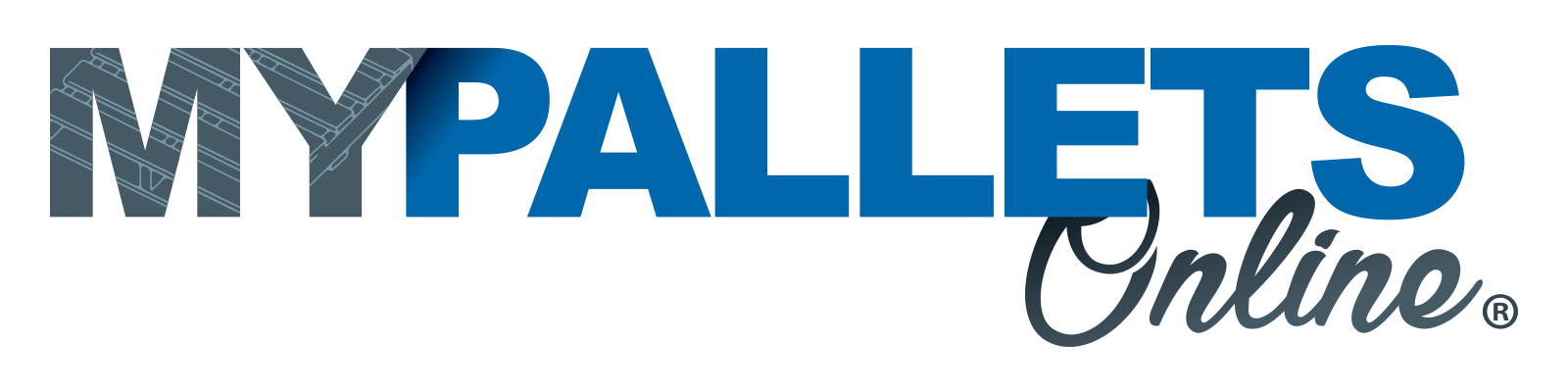 FICHE TECHNIQUEBig Bag Déchets Verts 90X90X120 1500kg Ultra-RésitantRef : BBS90X90X120-4S-1500-N-OT-FP-C ID 328(*) +/- 2%.(*) +/- 2%.Le Big Bag Déchets Verts 90X90X120 1500kg Ultra-Résitant que nous avons sélectionnés pour vous est plus solide et résistant que les sacs de jardins et à gravats classiques.Nos Big Bag  90X90X120 1500kg sont adaptés au départ pour un usage professionnel ce qui vous garantit d’une utilisation fiable et de qualité.Nos sacs ont été testés afin d’obtenir le certificat de conformité et pour une utilisation avec une résistance maximum de 1500 kg (CMU).Les + Produit :Résistance : 1500 kgVolume : 0,97 m3 (972 litres)Ouverture TotaleFond Plat Fermé4 sangle(s) de levage renforcé(es)Neutre : Sans marque sans logoConstruction CirculaireSangles Décroisées pour une prise plus facileDéchets de Jardin pondéreuxDimensionsDimensionsDimensionsLongueur (*)90cmLargeur (*)90cmHauteur (*)120cmVolume (*)  0,97m3Type de constructionClassique U-PANELClassique U-PANELClasse d’utilisation SF5/15/1Résistance de sécurité (CMU)Résistance de sécurité (CMU)Résistance de sécurité (CMU)Charge maximum d’utilisation1500kgRéutilisable selon la classificationNonMatière Matière MatièrePolyPropilène non laminéCouleurBlancImpression Marque ou Logo commerciauxAucuneSystème de Remplissage (haut)Système de Remplissage (haut)TypeOuverture TotaleDimensionsLiensSystème de Vidange (fond)Système de Vidange (fond)TypeFond Plat FerméDimensionsLiensPoint de Levage & MauntentionPoint de Levage & MauntentionNombre de point4Type de points de levageStandard cousues le long des AnglesLongueur des sangles (cm) (*)30Type de coutureStandard